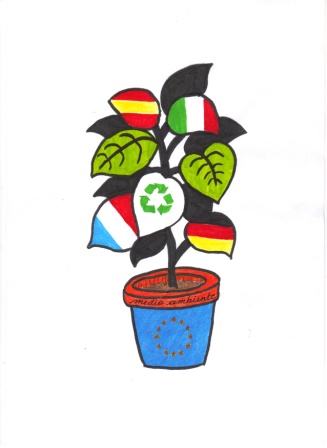 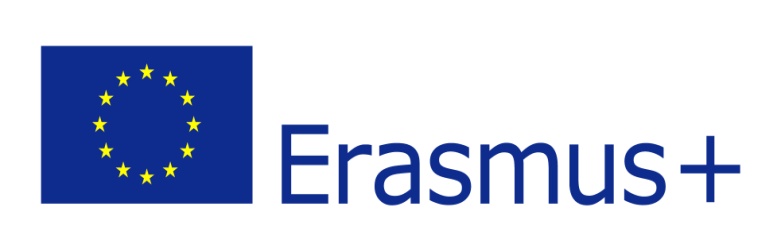                                                             The Art of Recycling and ReuseDel 26 al 30 de septiembre celebramos la semana Erasmus Plus en compañía de nuestros socios europeos. Con tal motivo realizaremos sesiones de trabajo, actividades y talleres con profesores y alumnos.Jueves 29 oct 2016: Visita a Ganadería Acosta, modelo de gestión medioambiental.GASTOS:Tentempié               9,58 euros                             con factura                                                       La Coordinadora                                             The Art of Recycling and Reuse                                   ACTIVIDADRecogida de corchos de botellas por una serie de establecimientos previamente visitados para tal fin, para futuro taller de reciclaje.GASTOS- Etiquetas de colores       3,75 euros- Bolsas de papel de colores    6,00 euros- Invitación en agradecimiento por su colaboración a los alumnos de Ciclo Medio de Comercio                                  30,10 eurosCon factura               La Coordinadora                                                                 The Art of Recycling and Reuse         ACTIVIDADRecogida de hierbas aromáticas del huerto para regalar a las delegaciones Erasmus Plus.GASTOSTarritos pequeños de cristal                  4,60 eurosGuantes látex                                           6,40 eurosCon factura    La Coordinadora                                                   The Art of Recycling and Reuse      ACTIVIDADTaller de reciclaje de cápsulas de café Nespresso. GASTOSMartillo chapista                   14,54 eurosTijera fuerte + Alicate           28,25 eurosCon factura             La  Coordinadora